UNIVERSIDADE FEDERAL DO RIO GRANDE - FURG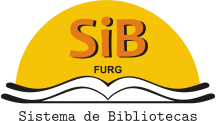 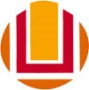 PRÓ-REITORIA DE GRADUAÇÃO - PROGRADSISTEMA DE BIBLIOTECASAUTORIZAÇÃO PARA PUBLICAÇÃO DA MONOGRAFIA NO SISTEMA DE ADMINISTRAÇÃO DE BIBLIOTECAS – ARGO*Todos os campos são obrigatórios.1 Identificação do tipo de documento(	) Trabalho de Conclusão de Curso de Graduação (TCCG)(	) Trabalho de Conclusão de Curso de Especialização (TCCE)2 IdentificaçãoAutor (Nome completo) :___ 		                                                             __________________       CPF:  	______________________________________  E-mail: 	                                                       Telefone:  	   __________________________Curso:			_________________________________________________________Data da defesa: ___	/ 	/ 	Orientador:	_______________________________________________________________ E-mail:  	_____________________________Co-Orientador (se houver):  	___________________________________________________E-mail:  	_____________________________Título do trabalho:____________________________________________________________Palavras-chave:  ______________________________________________________________3 Informação de acesso ao documentoAutorizo a Universidade Federal do Rio Grande, através do Sistema de Bibliotecas, a disponibilizar gratuitamente em seu catálogo on-line, o documento de minha autoria em formato PDF. Visto que a finalidade é de leitura e/ou impressão pela internet, a título de divulgação da produção científica gerada pela FURG, não haverá ressarcimento dos direitos autorais.Salientamos que, após ser inserido no catálogo, o CD-ROM ficará a disposição do usuário por 30 dias. Ao término desse prazo será descartado, ficando apenas disponível on-line.Assinatura do autor Data: __	/ 	/ 	Assinatura do coordenador do curso Data:. _	/ 	/ 	